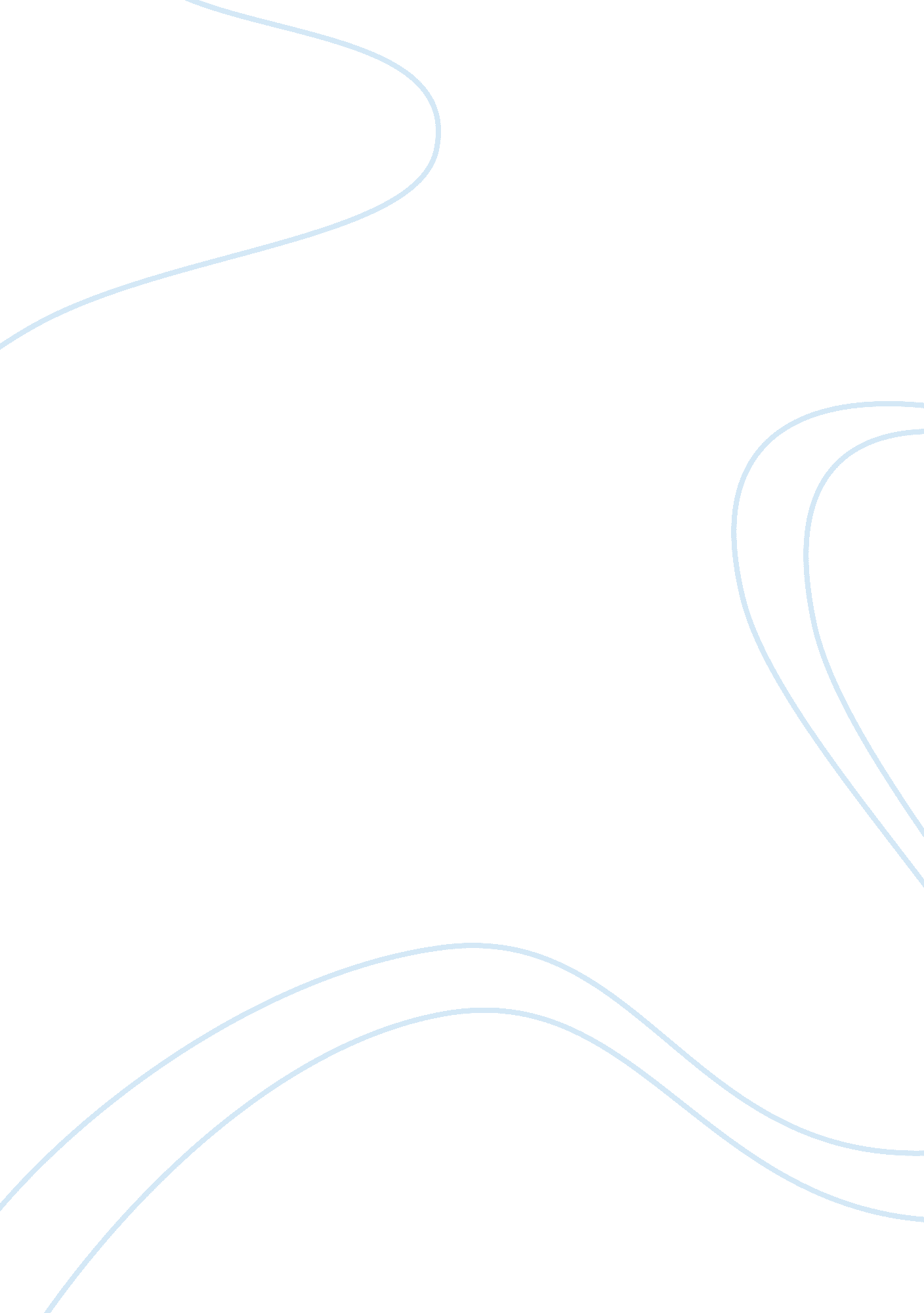 Music of historyArt & Culture, Music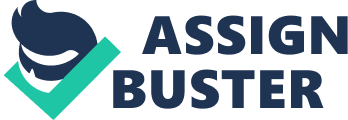 Sigmund Freud`s developed the first personality theory which was known as psychoanalytic theory. His psychoanalytic theory has had an incredible influence on societies around the world through many different disciplines. Underlying Freud`s psychoanalytic theory is the concept of consciousness. He believes that the brain knows things that the mind does not. This pool of things we are unaware of is called the unconscious (Katz, 100). 
Every culture is known in the world, all people even in the most isolated in the world have some form of music. As such, music is influenced by cultural aspects which include social and economic experiences. It expresses varying emotions and ideals, played and listened to in different situations. The attitude s of the composers, players and listeners also keep on varying in different regions and times. 
Recording music has left professional musicians out of work due to evils like pirating in society. One can, however, say recording has liberated music as thousands of songs in MP3 players can be tucked in our purses and its history is available in disks (Katz, 100). Finally, as a result of recording, one does not have to attend live concerts to know music better. 